HSLI Website report Submitted by Stacey Knight-Davis June 15, 2016This report requires no board actionThe 2016 conference page is up. It uses a responsive template, so it displays well on phones and desktop computers.Sessions from October 22, 2015 to June 15, 2016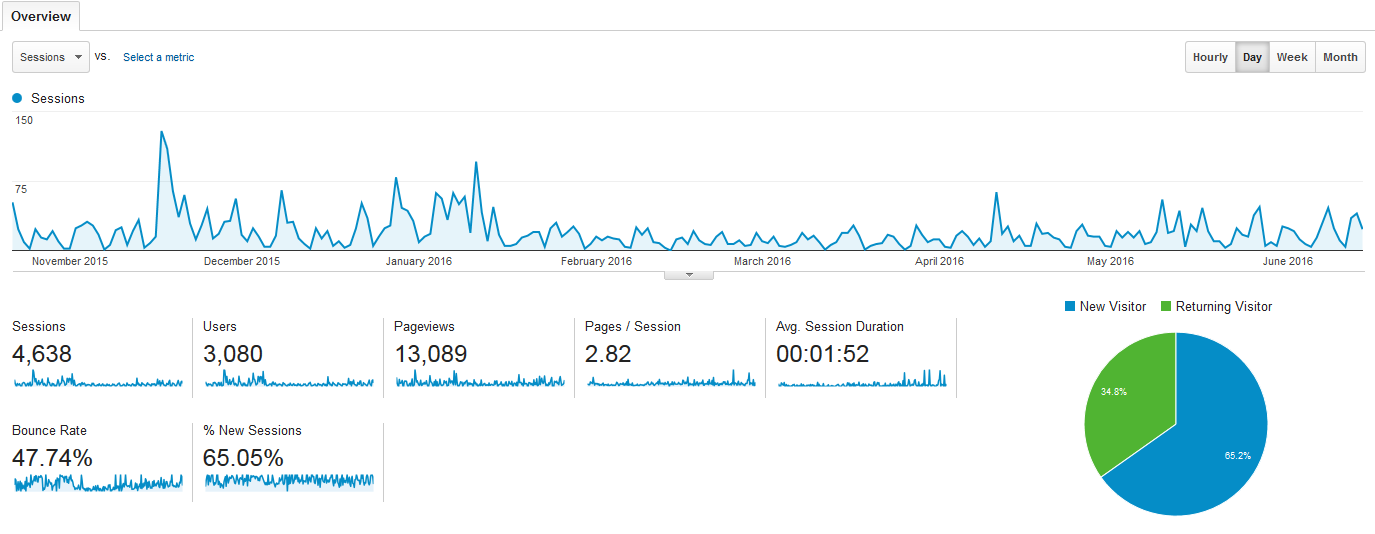 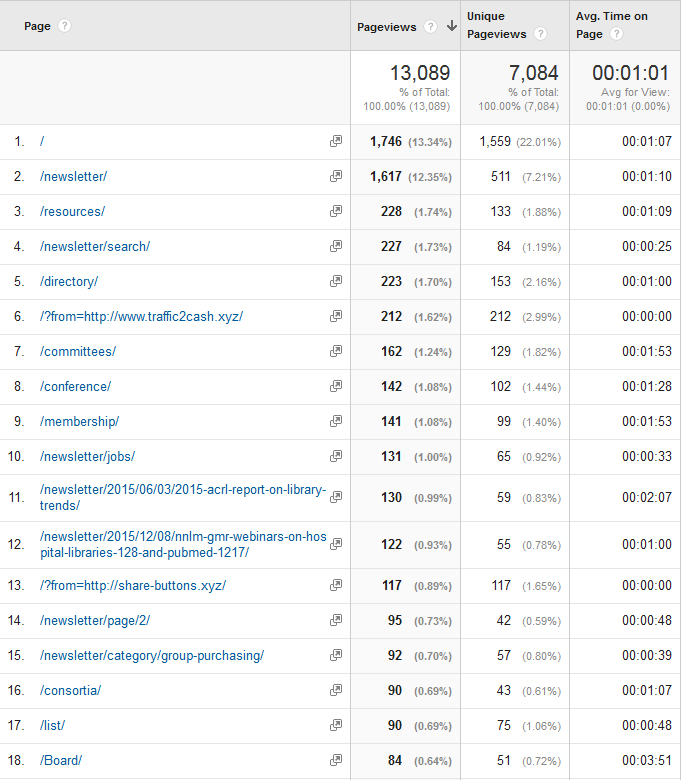 Top Facebook posts, March-June 2016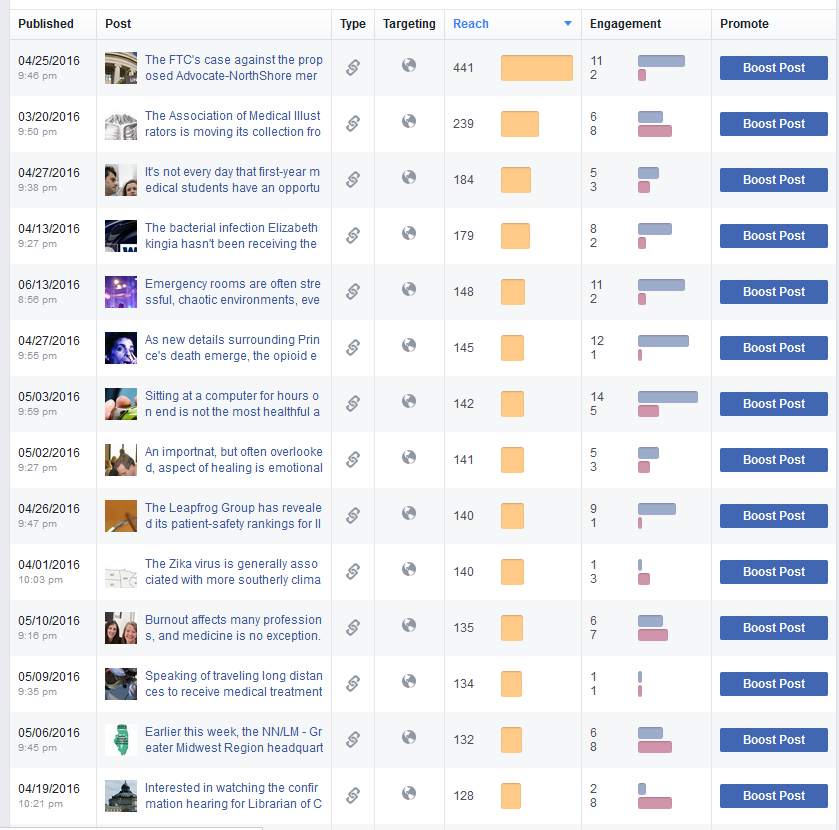 